Auditor/ Advance Scheduler/ View Only RequestInstructionsThe eSTAR Coordinator must complete and submit the form to DHSS_eStar@delaware.gov .  Once the transaction is completed, a notice will be sent. User ID is only needed if modifying or removing access.If this Auditor/Advance Scheduler will be replacing another user don’t forget to remove the old user.Requested by:  eSTAR Coordinator Approval eSTAR Coordinator:  	Date:  Division/Facility Name:  	Work Phone:  	Reason for request: 	Comments/Additional Information: 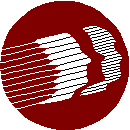 _______________________________________________________________________DEPARTMENT OF HEALTH AND SOCIAL SERVICES___________________________________________________________Name (Please include middle initial. Needed for User ID)Employee IDAdd / Update / RemoveAuditor /View Only/ Advanced SchedulerOrg. Code(s) / Unit (AS)User ID Example: John D. Doe000000AddAuditor3501200116H012JDD